“EL AMOR TE IRA ENSEÑANDO LO QUE DEBES PRACTICAR” M.E.RMiércoles 13 de mayo, 8:00 am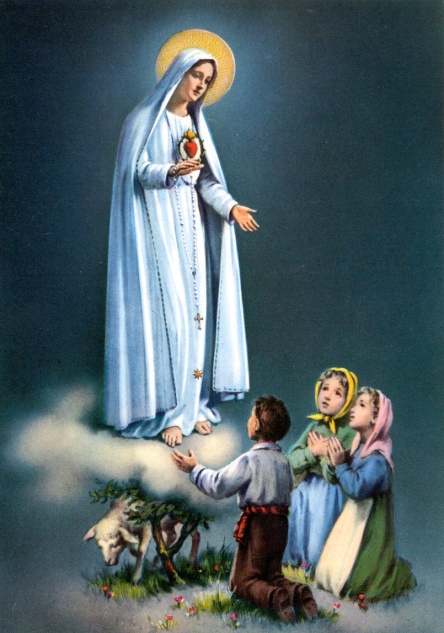 Que la virgen de Fátimaacompañe y fortalezcaHoy sus corazonesAgenda: Tema: DERECHOS Y DEBERES CIUDADANOS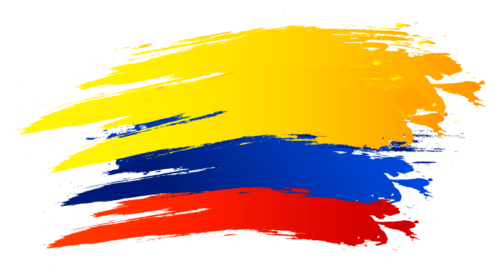 OBSERVA EL VIDEO https://youtu.be/7pr3-dzjXWgACTIVIDAD:1. Escoge tres de los derechos ciudadanos vistos en el video.2.  Escribe para cada uno, un caso de la vida real y cotidiana donde ese derecho es vulnerado.3. luego escribe las posibles soluciones para cada caso.COLEGIO EMILIA RIQUELMEACTIVIDADES VIRTUALESCOLEGIO EMILIA RIQUELMEACTIVIDADES VIRTUALESCOLEGIO EMILIA RIQUELMEACTIVIDADES VIRTUALESCOLEGIO EMILIA RIQUELMEACTIVIDADES VIRTUALES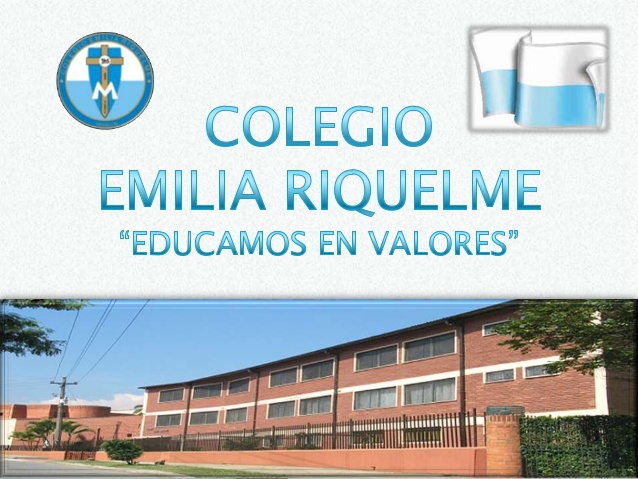 Fecha:  Miércoles 13 de mayoNombre: Grado: 8voÁrea: Urbanidad